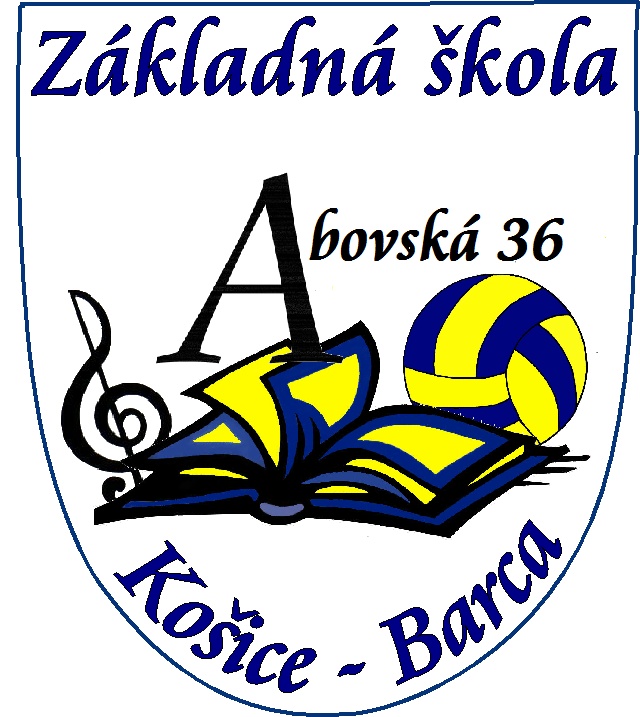 Školský poriadokCENTRUM VOĽNÉHO ČASUZákladná školaAbovská 36040 17 Košice2023/2024CENTRUM VOĽNÉHO ČASUZákladná školaAbovská 36040 17 KošiceForma výchovy a vzdelávania                                       DennáVýchovný jazyk                                                           SlovenskýDruh školského zariadenia                                        ŠtátneDátum prerokovania v pedagogickej                        rade školyDátum prerokovania v rade školy                             Platnosť školského poriadku                                      18. septembra 2023 – 30. júna 2024Zriaďovateľ                                                                    Mesto Košice                                                                                         Tr. SNP                                                                                         040 11 Košice                                                                                                    Mgr. Miroslav Gajdoš                                                                                                                            riaditeľ školy   ObsahVŠEOBECNÉ USTANOVENIA...........................................................................................4PRÁVA ČLENOV ZÁUJMOVÝCH ÚTVAROV................................................................4POVINNOSTI ČLENOV ZÁUJMOVÝCH ÚTVAROV......................................................5PRÁVA ZÁKONNÉHO ZÁSTUPCU ČLENA ZÚ..............................................................6POVINNOSTI ZÁKONNÉHO ZÁSTUPCU ČLENA ZÚ....................................................6PRAVIDLÁ VZÁJOMNÝCH VZŤAHOV............................................................................7POCHVALY ČLENOV..........................................................................................................7VÝCHOVNÉ OPATRENIA ČLENOV..................................................................................8PREVÁDZKA AVNÚTORNÝ REŽIM CVČ........................................................................9PODMIENKY NA ZAISTENIE BEZPEČNOSTI A OCHRANY ZDRAVIA ŽIAKOV....10OCHRANA ŽIAKOV PRED SOCIÁLNO –PATOLOGICKÝMI JAVMI, DISKRIMINÁCIOU ALEBO NÁSILÍM..............................................................................11VZNIK A UKONČENIE ČLENSTVA.................................................................................11             1.Vznik členstva........................................................................................................11             2. Zánik členstva.......................................................................................................11ČLENSKÉ POPLATKY.......................................................................................................10ZÁVEREČNÉ USTANOVENIA..........................................................................................10VŠEOBECNÉ USTANOVENIA    Školský poriadok vychádza zo Zákona o výchove a vzdelávaní č. 245/2008 Z.z. a z Deklarácie práv dieťaťa a Listiny základných práv a slobôd vo vzťahu k účastníkom činnosti centra, vychovávateľom a ostatným zamestnancom Centra voľného času  pri ZŠ Abovská 36 v Košiciach (ďalej Centrum). Centrum usmerňuje rozvoj záujmov deti a ostatných osôb, utvára vytvára podmienky na rozvíjanie a zdokonaľovanie ich praktických zručností, podieľa sa na formovaní návykov užitočného využívania voľného času a zabezpečuje podľa potrieb súťaže detí základných a stredných škôl. Zabezpečuje prostredníctvom mimoškolských aktivít neformálne vzdelávanie, osobnostný rozvoj detí a mládeže. Je výchovno-vzdelávacím zariadením s celoročnou prevádzkou. Členstvo v záujmovej činnosti vzniká dobrovoľným prihlásením sa za člena záujmového útvaru Centra voľného času pri ZŠ Abovská 36 v Košiciach (odovzdaním riadnej vyplnenej prihlášky a uhradením členského poplatku) zaväzuje riadne dochádzať na záujmovú činnosť. Je povinný riadiť sa pokynmi pedagogického pracovníka, externého pracovníka a školským poriadkom školského zariadenia. V záujme naplnenia práva na kvalitne využitý voľný čas Centrum zabezpečí svoju prevádzku, organizáciu činnosti členov a podmienky pre optimálne medziľudské vzťahy tak, aby čas strávený v Centre bol efektívne využitý z hľadiska neformálneho vzdelávania.PRÁVA ČLENOV ZÁUJMOVÝCH ÚTVAROVna ochranu zdravia a bezpečnosti pri činnosti v Centre (na začiatku školského roka je oboznámený vedúcim ZÚ zo zásadami BOZP),na organizáciu výchovy a vzdelávania primeranú jeho veku, schopnostiam, záujmom, zdravotnému stavu a v súlade s psychohygienickými zásadami,na poskytnutie kvalitnej záujmovej činnosti pri dodržiavaní pedagogických zásad a príslušných  právnych noriem, na neformálne vzdelanie zamerané na rozvoj osobnosti, talentu, rozumových a fyzických schopností s rešpektovaním individuality jednotlivcav duchu humanity a tolerancie vysloviť slušným spôsobom svoj názor a nebyť za svoj názor trestaný,na kladenie otázok vychovávateľovi a odpovede k téme, ktorá sa preberá na záujmovom útvare,  na objektívne hodnotenie vo všetkých oblastiach záujmovej činnosti.na zapojenie sa do niektorej z foriem záujmovej činnosti, ktoré Centrum ponúka, po výbere má povinnosť ich navštevovať,využívať priestory Centra na mimoškolskú činnosť za prítomnosti pedagogického dozoruobrátiť sa na pracovníkov Centra a jeho riaditeľa ak má pocit, že došlo k porušeniu jeho práv,predložiť svoje požiadavky a návrhy na zlepšenie záujmovej činnosti vedeniu Centra,byť informovaný o činnosti Centra a využívať členské výhody na základe odovzdania  vzdelávacieho poukazu v príslušnom školskom roku,na ochranu osobných údajov pred ich šírením a zneužívaním, pri úraze, alebo nevoľnosti na poskytnutie prvej pomoci, pri vážnejšom úraze na lekársku pomoc. Na ošetrenie ide buď v sprievode rodiča, zákonného zástupcu, alebo pedagogického zamestnanca,na úctu k jeho vierovyznaniu, svetonázoru, národnostnej a etnickej príslušnostina úctu k svojej osobe a na zabezpečenie ochrany proti fyzickému, psychickému a sexuálnemu násiliu,člen so špeciálnymi výchovno-vzdelávacími potrebami má právo na výchovu a vzdelávanie s využitím špecifických foriem a metód, ktoré zodpovedajú jeho potrebám, a na vytvorenie nevyhnutných podmienok, ktoré túto výchovu a vzdelávanie umožňujú,člen ZÚ nesmie byť v súvislosti s výkonom svojich práv postihovaný za to, že podá na iného člena ZÚ, pedagogického zamestnanca, alebo iného zamestnanca CVČ sťažnosť, žalobu alebo návrh na začatie trestného stíhania.POVINNOSTI ČLENOV ZÁUJMOVÝCH ÚTVAROVplatiť členské poplatky v stanovených termínoch,osvojovať si zásady vlastenectva, humanity, demokracie, rasovej znášanlivosti, tolerancie a správať sa podľa nich, predchádzať všetkým formám diskriminácie, xenofóbie, antisemitizmu a ostatných prejavom intolerancie, byť disciplinovaný a plniť pokyny pedagogických pracovníkov Centra,chrániť vlastné zdravie a zdravie iných, dbať na čistotu a poriadok, dbať na slušné správanie a kultúru vyjadrovania,byť v Centre vhodne a čisto oblečený, upravený a prezutý,šetriť zariadenie Centra, chrániť ho pred poškodením, šetriť elektrickú energiu, vodu, hospodárne zaobchádzať s majetkom Centra a učebnými pomôckami,dodržiavať čas záujmovej činnosti, prestávky a plniť ďalšie pokyny pedagogického dozoru,podieľať sa na ochrane a tvorbe životného prostredia v Centre,ospravedlniť svoju neprítomnosť na záujmovej činnosti, na ktorú je prihlásenýzúčastňovať sa na činnosti záujmového útvaru podľa schváleného rozvrhu hodín,dodržiavať školský poriadok školského zariadenia a ďalšie vnútorné predpisy Centra,rešpektovať pokyny zamestnancov Centra, ktoré sú v súlade so všeobecne záväznými právnymi predpismi, vnútornými predpismi Centra a dobrými mravmi.po skončení záujmovej činnosti zanechá člen ZÚ svoje miesto patrične upravené (papiere, odpadky, prezuvky, učebné pomôcky a pod.),PRÁVA ZÁKONNÉHO ZÁSTUPCU ČLENA ZÚžiadať, aby sa v rámci výchovy a vzdelávania poskytovali členom ZÚ Centra informácie a vedomosti vecne a mnohostranne v súlade so súčasným poznaním sveta a v súlade s princípmi a cieľmi výchovy a vzdelávania podľa školského  zákona,oboznámiť sa s výchovným programom Centra a školským poriadkom Centra,byť informovaný o výchovno-vzdelávacích výsledkoch svojho dieťaťa,vyjadrovať sa k výchovnému programu Centra prostredníctvom školskej rady Centra. POVINNOSTI ZÁKONNÉHO ZÁSTUPCU ČLENA ZÚa) dodržiavať podmienky výchovno-vzdelávacieho procesu svojho dieťaťa určené školským       poriadkom Centra, b) dbať na sociálne a kultúrne zázemie dieťaťa a rešpektovať jeho špeciálne výchovno-vzdelávacie potreby, c) informovať Centrum o zmene zdravotnej spôsobilosti jeho dieťaťa, jeho zdravotných problémoch alebo iných závažných skutočnostiach, ktoré by mohli mať vplyv na priebeh výchovy  a vzdelávania, d) nahradiť škodu, ktorú jeho dieťa úmyselne zavinilo. Škody na inventári a zariadení spôsobené úmyselne alebo z nedbanlivosti odstráni člen ZÚ, alebo jeho rodičia – zákonní zástupcovia, prípadne škodu nahradí. e) je zakázané počas výchovno-vzdelávacej činnosti bez súhlasu pedagogického pracovníka, alebo vedúceho ZÚ opúšťať svojvoľne priestory Centra. PRAVIDLÁ VZÁJOMNÝCH VZŤAHOVČlen ZÚ je povinný v priestoroch Centra správať sa slušne a úctivo ku všetkým zamestnancom CVČ.Pri práci pozorne sleduj výklad vedúceho ZÚ aj odpovede spolužiakov, svedomito a aktívne pracuj, nenarúšaj činnosť ZÚ 3) K riaditeľovi školy, vedúcim ZÚ a zamestnancom Centra sa správaj zdvorilo, pri stretnutí ich pozdrav. Pri komunikácii s dospelými, ale aj s ostatnými členmi ZÚ dodržuj pravidlá slušného správania. Ak počas vyučovania do triedy vstúpi dospelá osoba, pozdrav tým, že sa ticho postavíš. Sadneš si na pokyn vedúceho ZÚ.Počas práce aktívne spolupracuj s vedúcim ZÚ, nevyrušuj a nerozptyľuj pozornosť ostatných členov ZÚ.Pochvaly členovZa slušné správanie a reprezentáciu môže byť členovi ZÚ udelená:1. Pochvala vedúcim ZÚ (udeľuje sa slovne , spravidla na hodine ZÚ)       - za výborné výsledky       - za vzornú dochádzku (do 8 vymeškaných ospravedlnených hodín za polrok školského            roka)        - za príkladné slušné správanie2. Pochvala riaditeľom CVČ (udeľuje sa písomne, spravidla na konci školského roku)- za úspešnú reprezentáciu CVČ (na návrh vedúceho ZÚ )3.  Vecná odmena CVČ- za výborné výsledky a za úspešnú reprezentáciu CVČ (na návrh vedúceho ZÚ) udeľuje    sa riaditeľom, spravidla na konci športovej sezóny alebo školského rokuVýchovné opatrenia pre členovZa neslušné správanie a opakované priestupky môže byť členovi ZÚ udelené:1. Napomenutie vedúcim ZÚ a podmienečné vylúčenie z činnosti (ukladá riaditeľ CVČ na návrh vedúceho ZÚ) - za 5 po sebe idúcich menej závažných priestupkov (neskoré príchody, neplnenie povinností, chýbajúce učebné pomôcky, športový úbor a obuv, svojvoľný odchod z činnosti, vyrušovanie a  nevhodné správanie sa počas ZÚ, a i.)- za 1 – 5 neospravedlnených absencií2. Vylúčenie z činnosti CVĆ riaditeľom školy (ukladá riaditeľ školy na návrh vedúceho     ZÚ)- za vážne porušovanie školského poriadku (alkohol, drogy, omamné látky...)- za čin, za ktorý bol žiak trestne stíhaný a právoplatne odsúdenýVšetky opatrenia vo výchove udelené neplnoletým žiakom oznámi riaditeľ školy preukázateľne ich zákonným zástupcom.    Opatrenia vo výchove sa môžu ukladať do dvoch mesiacov odo dňa, kedy sa o skutku žiaka dozvedel príslušný pedagogický pracovník, najneskôr však do jedného roka, kedy sa žiak skutku dopustil.V rozhodnutí o podmienečnom vylúčení zo štúdia určí riaditeľ školy skúšobnú lehotu, najdlhšie na jeden rok. Ak sa podmienečne vylúčený žiak v tejto lehote osvedčil, upustí sa od vylúčenia. Ak sa žiak v tejto lehote dopustí ďalšieho závažného previnenia, alebo 5 po sebe idúcich priestupkov, riaditeľ školy žiaka vylúči z činnosti CVČ.PREVÁDZKA A VNÚTORNÝ REŽIM CENTRAa) Výchovno-vzdelávací proces sa riadi platným rozvrhom hodín, ktorý je povinný rešpektovať každý člen záujmového útvaru a každý pedagogický pracovník.b) Priama výchovná činnosť v Centre sa začína najskôr o 12.30 hodine a končí najneskôr o 18.00 hodine počas  pracovných dní. Počas voľných dní podľa potreby a rozvrhu hodín.c) Člen záujmového útvaru (ďalej člen ZÚ) minimálne 5 minút pred konaním činnosti je povinný sa nachádzať v priestoroch, kde sa činnosť koná. Činnosť prebieha podľa rozvrhu hodín, jedna  vyučovacia hodina v Centre trvá 60 minút. Prestávky v činnosti stanovuje individuálne podľa náročnosti záujmovej činnosti vedúci záujmového útvaru.d) Záujmová činnosť sa začína 19. septembra a končí 30. júna v príslušnom školskom roku.e) Výchovno-vzdelávací proces je vykonávaný v učebniach, v telocvični ZŠ, na multifunkčnom ihrisku, v športových areáloch, vo voľnej prírode a podobne.f) Ak žiaci prišli na záujmovú činnosť vo väčšom časovom predstihu, trávia čas podľa svojho uváženia ale tak, aby nenarúšali výchovnovzdelávací proces. Zdržiavať sa môžu na chodbe pred učebňami alebo pred budovou školy.g) Všetky požiadavky voči škole (potvrdenia, žiadosti a pod.)predkladajú žiaci v kancelárii CVČ v úradných hodinách. Rodičia môžu úradné záležitosti vybavovať denne počas úradných hodín CVČ. Informácie o výsledkoch a správaní žiaka podáva rodičom vedúci ZÚ osobnej návšteve rodiča v CVČ alebo iným dohodnutým spôsobom.h) Návštevy žiakov rodičmi počas výchovnovzdelávacej činnosti ZÚ nie sú dovolené (okrem mimoriadnej situácie a s povolením vedúceho ZÚ).i) Pri výletoch a exkurziách vykonáva pedagogický dozor do počtu 15 účastníkov 1 pedagogický zamestnanec, ak je počet prekročený je zabezpečená ďalšia účasť plnoletej osoby.j) Na činnosť CVČ prichádza žiak pravidelne a včas. Učebnice, príslušné školské potreby a pomôcky má pripravené .k) Na základe požiadaviek vedúceho ZÚ používa tie učebné pomôcky, ktoré sú dohodnuté. Dlhodobé neakceptovanie vyššie uvedeného môže byť dôvodom na prijatie príslušných výchovných opatrení zo strany vedúceho ZÚ.l) Neskorý príchod žiaka na činnosť ZÚ narúša jeho činnosť.m) Počas prestávok sa žiak zdržiava v určených priestoroch, pri presunoch rešpektuje bezpečnosť, včasnosť a disciplinovanosť. Povolené je len otváranie určených okien vedúcim ZÚ. n) Pri odchode z priestorov CVČ žiaci učebne nezamykajú, pri odchode si zoberú všetky svoje učebné pomôcky, osobné dokumenty a cennosti.o) Na výletoch, exkurziách, letných táboroch a pod. platia špecifické predpisy, s ktorými bude žiak oboznámený na začiatku podujatia.p) Na záujmovú činnosť prichádza žiak prezutý, obuv a vrchný odev si odkladá v priestoroch na to určených (šatne, prezliekareň v telocvični). CVČ nezodpovedá za škodu spôsobenú odcudzením a stratou vecí.q) po skončení záujmovej činnosti zanechá žiak svoje miesto patrične upravené. (papiere, odpadky, prezuvky, úbor...)r) Z podujatia organizovaného mimo areálu CVČ môžu žiaci odísť. Miesto rozchodu musí byť určené tak, aby zabezpečovalo bezpečný návrat žiakov domov, o mieste a čase rozchodu musí byť informovaný rodič, príp. zákonný zástupca dieťaťa, ktorý dieťa prevezme od vedúceho ZÚ.s) Za neospravedlnenú neúčasť na ZÚ môže byť žiak postihovaný opatreniami vo výchove.PODMIENKY NA ZAISTENIE BEZPEČNOSTI A OCHRANY ZDRAVIA DETÍ  A ŽIAKOV1) Na začiatku školského roka je každý člen ZÚ oboznámený so školským poriadkom CVČ, a s prevádzkovým poriadkom učebne, v ktorej sa záujmová činnosť vykonáva.2) Na záujmovú činnosť používa žiak primerané oblečenie a obuv podľa požiadaviek BOZP avedúceho záujmového útvaru.3) Za bezpečnosť žiaka počas vzdelávacej činnosti záujmového útvaru zodpovedá vedúci záujmového útvaru. Počas činnosti vyplývajúcej z plánu činnosti zodpovedá za bezpečnosť pedagogický dozor. Za bezpečnosť dieťaťa mimo priamej činnosti Centra zodpovedá pedagogický dozor.4) V prípade úrazu alebo náhleho ohrozenia života žiak ihneď informuje zamestnanca Centra alebo najbližšiu dospelú osobu.OCHRANA DETÍ A ŽIAKOV PRED SOCIÁLNO-PATOLOGICKÝMI JAVMI, DISKRIMINÁCIOU ALEBO NÁSILÍMV priestoroch Centra (Základnej školy Abovská 36 Košice) nie je dovolené:fajčiť v priestoroch Centra, taktiež pri činnostiach organizovaných Centrom mimo priestorov školského zariadenia,prinášať do Centra predmety ohrozujúce bezpečnosť a zdravie,prinášať a používať alkohol, drogy a iné zdraviu škodlivé látky,prinášať predmety a propagačný materiál narúšajúci demokratickú a mravnú výchovu mládeže,hrať hazardné hry v priestoroch Centra,manipulovať s prostriedkami ochrany budovy a majetkom Centra,znečisťovať steny, ničiť zariadenia učební a sociálnych zariadení,obmedzovať svojim konaním práva ostatných osôb zúčastňujúcich sa výchovy a vzdelávania,obmedzovať a nectiť si ľudskú dôstojnosť ostatných členov ZÚ a zamestnancov Centra,VZNIK A UKONČENIE ČLENSTVA1. Vznik členstva Členom záujmového útvaru v príslušnom školskom roku sa môže stať dieťa a mladý človek vo veku do 30 rokov, prípadne dospelý na základe odovzdania riadne vyplnenej prihlášky o prijatie do konkrétneho záujmového útvaru a uhradení členského poplatku podľa Všeobecne záväzného nariadenia č. 237 o výške príspevku na čiastočnú úhradu nákladov v školách a školských zariadeniach v zriaďovateľskej pôsobnosti Mesta Košice.2. Zánik členstva Riaditeľ Centra môže ukončiť členstvo plnoletému žiakovia) na jeho vlastnú žiadosť, alebo prípadne jeho zákonného zástupcu.b) po neuhradení členského poplatku c) vylúčením žiaka pre závažné porušenie školského poriadku školského zariadenia ČLENSKÉ POPLATKYVýška mesačného členského poplatku je určená VZN mesta Košice č 237 o určení výšky príspevku na čiastočnú úhradu nákladov v školách a v školských zariadeniach. Termín splatnosti a spôsob úhrady sú stanovené vždy na začiatku príslušného školského roku. Ukončením členstva nevzniká členovi nárok na vrátenie členského poplatku. Záujmové útvary môžu počas školského roku realizovať nad rámec pravidelných stretnutí príležitostnú činnosť (napr. výlety, vystúpenia, súťaže, festivaly, a pod.), pričom členský poplatok za konkrétny záujmový útvar nezahŕňa náklady spojené s touto činnosťou a člen CVČ je povinný v prípade jeho účasti na podujatí prispieť na náklady spojené s touto príležitostnou činnosťou.Na základe žiadosti a potvrdenia o hmotnej núdzi žiadateľa, môže zriaďovateľ rozhodnúť o odpustení členského poplatku. ZÁVEREČNÉ USTANOVENIATento školský poriadok školského zariadenia platí pre všetkých návštevníkov Centra od 18. septembra 2023..                                                                                                                    Mgr. Miroslav Gajdoš                                                                                                                         Riaditeľ CVČ